InfoMat och fika kommer finnas till försäljning under dagen. Vi vill att lagen anmäler i förväg hur många spelare samt ledare som vill äta lunch respektive middag. Middag serveras 15.30 till de lag som har anmält intresse av detta.Vi ser helst att ni swishar totalsumman för detta samt domaravgiften till fiket i samband med lunchen (Märk med föreningens namn, nummer finns i fiket)Anmäl beställning av antalet lunch och middag till: joel@hotelakerlund.se Lunch/Middag: 70kr/personDomaravgift: 100:- /match & lagVid ankomst kommer ni ha tillgång till omklädningsrum som finns uppmärkta för respektive lag. Ledare för Jokkmokk finns på plats och möter upp er, i annat fall så kan ni vända er till personalen i fiket. Varmt Välkomna! Spelschema Seriesammandrag 6 
Jokkmokk Norrskenets IshallSerie D1/U10 (f.-09/-yngre) På tvären 2018/2019V48 (2018-12-02)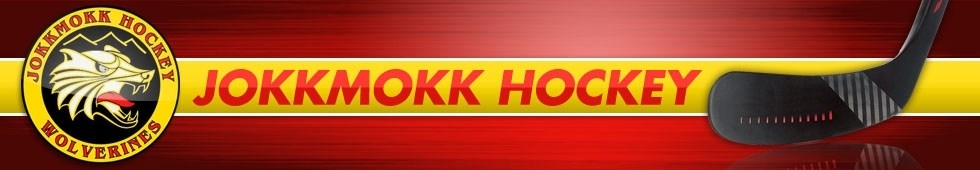 TidPlan 1 (HEMMABÅS)Plan 1 (HEMMABÅS)Plan 2 (BORTABÅS)Plan 2 (BORTABÅS)09.30JokkmokkMAIF GrönNarvikPajala10.00Kiruna RödMAIF VitKiruna SvartKiruna Vit10.30SpolningSpolningSpolningSpolning10.45Kiruna GrönJokkmokkMAIF GrönNarvik11.15PajalaKiruna VitKiruna SvartMAIF Vit11.45Spolning+15 min pausSpolning+15 min pausSpolning+15 min pausSpolning+15 min paus12.15MAIF VitKiruna VitMAIF GrönKiruna Röd12.45NarvikJokkmokkPajalaKiruna Grön13.15SpolningSpolningSpolningSpolning13.30Kiruna RödJokkmokk14.00NarvikKiruna SvartKiruna GrönMAIF Grön14.30SpolningSpolningSpolningSpolning14.45Kiruna SvartPajalaKiruna RödKiruna Grön15.15MAIF VitJokkmokkLunch ca tidLunch ca tidJokkmokk 11.20Pajala 10.40MAIF Grön 11.20Kiruna Röd 10.50Narvik 11.20MAIF Vit 12.30Kiruna Svart 11.45Kiruna Vit 12.30Kiruna Grön 11.20